PDFファイルの資料全体を挿入する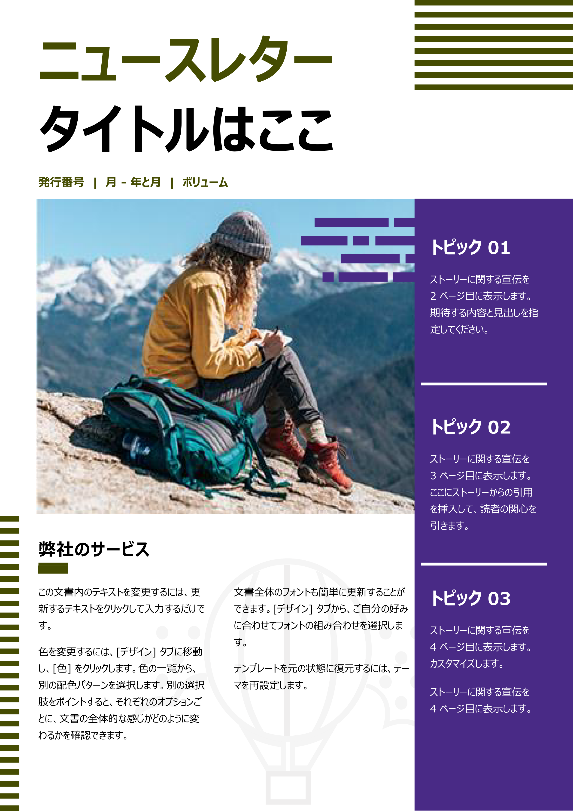 PDFファイルの資料の一部を挿入する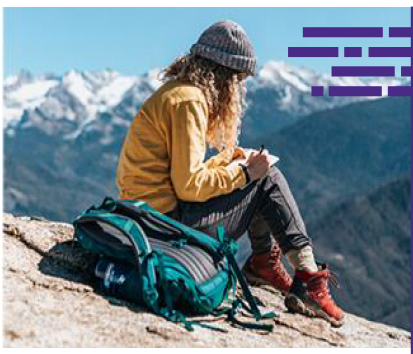 